Tryout Request: Rinconada 8u Program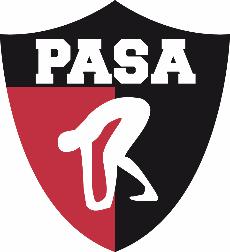 Thank you for your interest in PASA swimming. To request a tryout, please complete this form and submit to hilarygoldschlager@yahoo.com . You will then be contacted with additional information as it becomes available. Child’s Name:					DOB:				Age:Your Name:						Email:I am interested in:   _____ Team tryout               _____General assessment****************************************************************************************Previous Swim Experience:     _____ No swim team experience/lessons only         _____ Summer League swim team*        _____ Previous team*  Name of team:                 _____ I do not have race times	_____ I have race times (please include)Team Sports & Activities:    Check all that apply: P for previous participation, C for current:    ____ Soccer   ____ Dance    ____ Gymnastics   ____ Baseball   ____ Basketball   ____ Water Polo    ____ Tennis   ____ Hockey  ____ Kumon  ____ Art classes   ____ Language school  ____ Brownies/Scouts    ____ School related   ____ Choir    ____ Robotics    ____ Other:Water Skills:    Check all that apply: P for proficient, SA for somewhat able, NS for not sure/hasn’t tried: ____ Swim 25 yds. Free   ____Swim 25 yds of Backstroke  ____ Swim Breaststroke.  ____ Swim Butterfly/dolphin kick  ____Float on back  ____ Kick on back  ____ Go to bottom of pool   ____ Dive from the edge   ____ Use a diving board  ____ Streamline push-off on front  ____ On back____ Tread water ____Somersault forwards   ____ Somersault backwardsAgility Skills:    Check all that apply: P for proficient, SA for somewhat able, NS for not sure/hasn’t tried:    ____ Somersault    ____ Cartwheel   ____ Hop on left foot 5-10x    ____ Hop on right foot 5-10x    ____ Jumping jacks (1 min.)   ____ Walk on balance beam   ____ Monkey Bars   ____ Ride a bike    ____ Jump rope (1 min.)   ____Rollerskate/Iceskate   ____ Hula-hoop  ____ Skip  ____ Other: